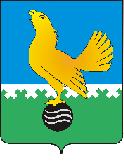 Ханты-Мансийский автономный округ-Юграмуниципальное образованиегородской округ город Пыть-Ях АДМИНИСТРАЦИЯ ГОРОДАтерриториальная комиссия по делам несовершеннолетних и защите их прав                                                                                                  www.pyadm.ru e-mail: adm@gov86.org                                                                                                                                                 e-mail: kdn@gov86org.ruг.   Пыть-Ях,  1 мкр.,  дом  № 5,  кв.  № 80                                                                           р/с 40101810900000010001 Ханты-Мансийский автономный округ-Югра                                                                            УФК по ХМАО-ЮгреТюменская      область     628380                                               МКУ Администрация г. Пыть-Яха, л\с 04873033440)тел.  факс  (3463)  46-62-92,   тел. 46-05-89,                                              РКЦ Ханты-Мансийск г. Ханты-Мансийск42-11-90,  46-05-92,  46-66-47                                                                                  ИНН 8612005313   БИК 047162000                                                                                                                    ОКАТМО 71885000 КПП 861201001                                                                                                                                    КБК 04011690040040000140ПОСТАНОВЛЕНИЕ24.05.2017	№ 197Актовый зал администрации города Пыть-Яха по адресу: 1 мкр. «Центральный», д. 18а, в 14-30 часов (сведения об участниках заседания указаны в протоколе заседания территориальной комиссии).Об организации межведомственного взаимодействия по содействию родителям в снятии ограничения родительских прав, а также восстановлении в родительских правахС целью обеспечения исполнения пункта 13.2 Постановления коллегии Департамента социального развития Ханты-Мансийского автономного округа – Югры от 21-22 марта 2017 г. № 1 отделом опеки и попечительства администрации города Пыть-Яха был предложен вариант порядка проведения реабилитационных мероприятий с родителями, ограниченными в родительских правах и лишенными родительских прав.Обсудив предложенный отделом опеки и попечительства порядок проведения реабилитационных мероприятий с родителями, ограниченными в родительских правах и лишенными родительских прав, руководствуясь п. 13 ст. 15 Закона Ханты-Мансийского автономного округа-Югры от 12.10.2005 № 74-оз «О комиссиях по делам несовершеннолетних и защите их прав в Ханты-Мансийском автономном округе-Югре и наделении органов местного самоуправления отдельными государственными полномочиями по созданию и осуществлению деятельности комиссий по делам несовершеннолетних и защите их прав»,ТЕРРИТОРИАЛЬНАЯ КОМИССИЯ ПОСТАНОВИЛА:Информацию отдела опеки и попечительства администрации города Пыть-Яха (исх. № 21-790 от 12.04.2017) принять к сведению.Внести дополнения в муниципальный регламент межведомственного взаимодействия органов и учреждений системы профилактики безнадзорности и правонарушений несовершеннолетних по выявлению и организации профилактической работы с семьями и несовершеннолетними, находящимися в социально опасном положении, трудной жизненной ситуации, с детьми, права и законные интересы которых нарушены, на территории муниципального образования городской округ город Пыть-Ях, утвержденный постановлением территориальной комиссии по делам несовершеннолетних и защите их прав при администрации города Пыть-Яха № 62 от 06.02.2013 (в редакции постановлений территориальной комиссии № 371 от 16.07.2014, № 598 от 10.12.2014, № 50 от 10.02.2016, № 388 от 26.10.2016 № 34 от 25.01.2017, № 89 от 22.02.2017 и № 175 от 26.04.2017):Раздел 6 (после пункта 6.2) дополнить пунктом 6.2.1 следующего содержания:Отдел опеки и попечительства информирует территориальную комиссию о родителях, ограниченных в родительских правах или лишенных родительских прав, в течение 5 рабочих дней с момента вступления в законную силу соответствующего решения суда для решения вопроса об организации индивидуальной профилактической работы с такими родителями, либо внесения соответствующих изменений в действующие программы реабилитации.Пункт 6.6. после фразы «права и законные интересы которых нарушены» дополнить фразой «а также информации о родителях, ограниченных в родительских правах или лишенных родительских прав».Пункт 6.6 дополнить предложением следующего содержания:При принятии решения об организации индивидуальной профилактической работы с родителями, ограниченными в родительских правах или лишенными родительских прав, срок такой работы должен быть определен в 6 месяцев, с проведением мониторинга исполнения запланированных мероприятий не реже 1 раза в 2 месяца.Пункты 6.11 и 6.12 дополнить предложением следующего содержания:Сроки направления мониторинга исполнения мероприятий индивидуальных программ реабилитации лиц, ограниченных в родительских правах или лишенных родительских прав, определяются территориальной комиссией (не реже 1 раза в 2 месяца).Пункт 6.13 дополнить предложением следующего содержания:При рассмотрении результатов работы по исполнению мероприятий индивидуальных программ реабилитации лиц, ограниченных в родительских правах, территориальной комиссией также выносится решение в виде рекомендации отделу опеки и попечительства о целесообразности (не целесообразности) возбуждения искового производства о лишении родителей родительских прав.Начальнику отдела по осуществлению деятельности территориальной комиссии по делам несовершеннолетних и защите их прав администрации города Пыть-Яха (А.А. Устинов):Обеспечить размещение постановления территориальной комиссии, а также актуальной редакции муниципального регламента межведомственного взаимодействия органов и учреждений системы профилактики безнадзорности и правонарушений несовершеннолетних на официальном сайте администрации города Пыть-Яха в срок до 01.06.2017.Председательствующий на заседании: председатель территориальной комиссии	А.П. Золотых